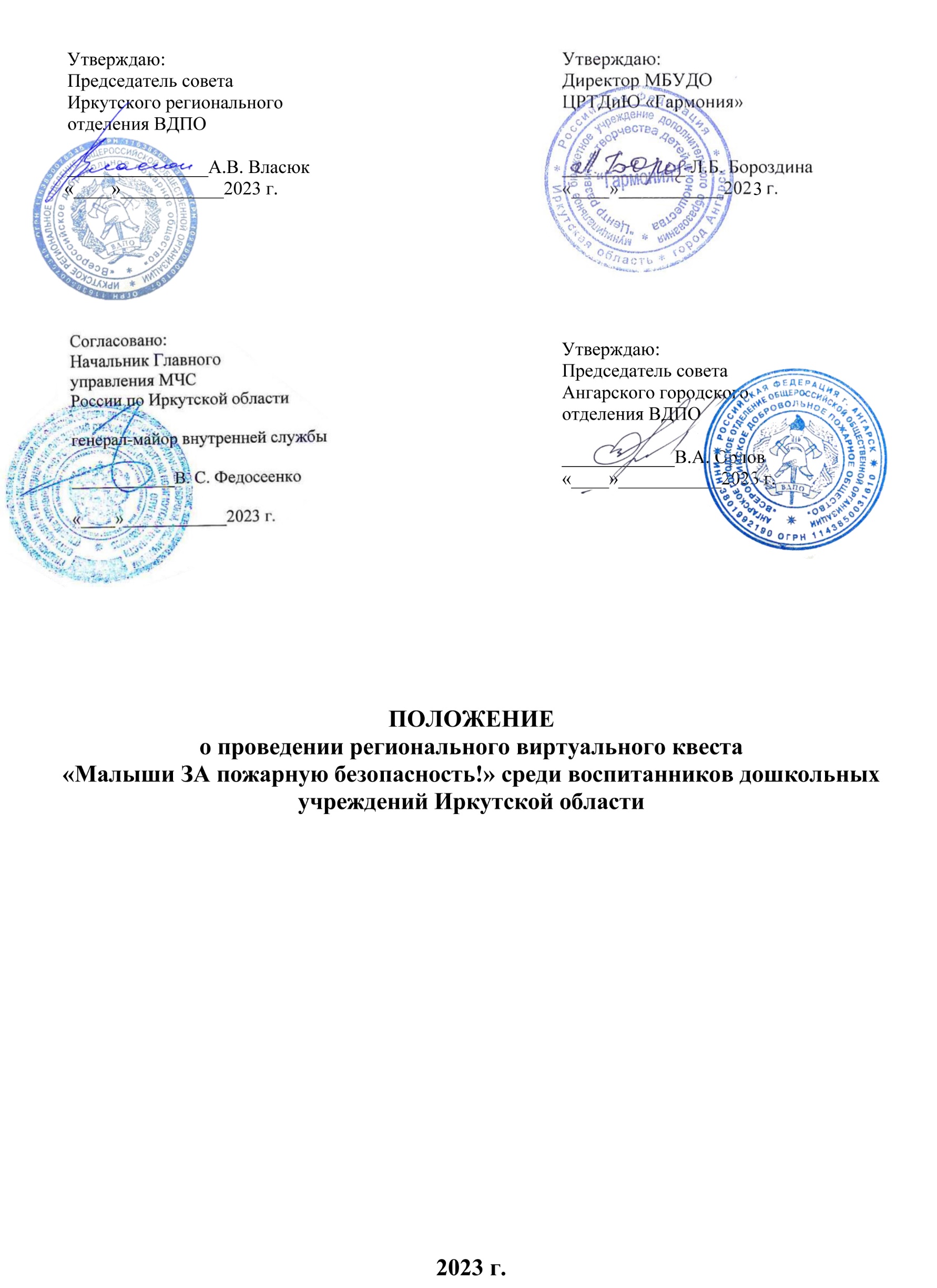 ПОЛОЖЕНИЕо проведении регионального виртуального квеста«Малыши ЗА пожарную безопасность!» среди воспитанников дошкольных учреждений Иркутской областиОбщие положенияНастоящее Положение определяет порядок организации и проведения регионального виртуального квеста «Малыши ЗА пожарную безопасность!» среди воспитанников дошкольных учреждений Иркутской области (далее Квест), систему оценки результатов и процедуру награждения победителей и призеров.Квест проводится на основании плана совместных мероприятий в образовательных учреждениях Иркутской области по вопросам пропаганды пожарно-технических знаний в области обеспечения безопасной жизнедеятельности учащихся утверждённого Иркутским региональным отделением ВДПО, согласованного с Главным управлением МЧС России по Иркутской области, Министерством образования Иркутской области, Министерством по молодежной политике Иркутской области на 2023 – 2024 учебный год.Руководство подготовкой и проведением Квеста, формирование состава жюри, разработку критериев системы оценки участников, освещение хода мероприятия в средствах массовой информации осуществляют Иркутское региональное отделение «Всероссийского добровольного пожарного общества», Ангарское городское отделение «Всероссийского добровольного пожарного общества» и Муниципальное бюджетное учреждение дополнительного образования «Центр развития творчества детей и юношества «Гармония» при поддержке Главного управления МЧС России по Иркутской области, Управления образования администрации Ангарского городского округа, Отдела надзорной деятельности и профилактической работы по АГО.Цель КвестаКвест проводится с целью формирования у детей культуры безопасного и ответственного поведения в сфере пожарной безопасности через совместный творческий процесс с воспитателями и другими педагогами.Задачи КвестаВ процессе проведения Квеста решаются задачи:активизация работы в ДОУ по профилактике и пропаганде пожарной безопасности (в том числе от детской шалости с огнем);создание условий для изучения правил пожарной безопасности и мер по защите от огня жизни и здоровья детей;содействие в воспитании культуры безопасности жизнедеятельности и формировании навыков осторожного обращения с огнём и пожароопасными предметами;профилактика правонарушений несовершеннолетними в области пожарной безопасности;привитие интереса к профессии пожарного, спасателя;развитие творческих способностей детей, повышение художественно-эстетического воспитания в сфере пожарной безопасности;консолидация педагогического состава образовательных учреждений, родителей и общественности в работе по развитию творческой деятельности детей в области пожарной безопасности.Участники КвестаУчастниками Квеста являются команды-группы дошкольных учреждений Иркутской области (независимо от принадлежности и организационно-правовой формы). В состав команды-группы входят воспитанники дошкольных учреждений в возрасте от 4 до 7 лет (средняя, старшая, подготовительная группы) и воспитатели или другие педагогические работники.Сроки проведения КвестаКвест проводится в виртуальном режиме с 02 по 13 октября (включительно) 2023 г. (10 рабочих дней);для участия в Квесте необходимо пройти регистрацию до 18.00 29 сентября 2023 г. по ссылке: https://forms.gle/oPScAnYG5aRTFbTv9 (подробную информацию смотрите ниже). Информация заполняется четко в соответствии с пунктами формы, без ошибок;подведение итогов Квеста с 16 по 27 октября 2023 г.;объявление результатов, отправка наградного материала до 31 октября 2023 г.Организаторы оставляют за собой право менять сроки проведения Квеста, о чем участники будут уведомлены заранее.Условия проведения:от каждого образовательного учреждения в Квесте могут принять участие команды-группы: сельские населенные пункты – до 3 команд, городские – до 5 команд;команда – это одна группа (количество детей в группе не ограничивается) и воспитатель (воспитатели) или другие педагогические работники. Запрещается делить команду-группу на несколько частей, несколько воспитателей.воспитатели или другие педагогические работники являются капитанами команд и обеспечивают выполнение условий Квеста, проходят процедуру регистрации, своевременно представляют результаты выполненных заданий (за исключением особых случаев);команда-группа регистрируется только одним из руководителей, который в свою очередь указывает всех руководителей, участвующих в Квесте;капитаны команд создают в облачных хранилищах (например, облако mail, Google или Yandex-диски) папку, корректную ссылку на которую указывают при регистрации, где своевременно будут размещаться все материалы по выполнению заданий Квеста (см. Порядок проведения). Материалы в папке должны храниться 2 месяца с момента начала Квеста.все задания в конкурсной папке размещаются в папках с номерами заданий (например папка, «Задание № 1»);до 18.00 30 сентября 2023 г. капитаны команд на адрес электронной почты, указанный при регистрации, получают подтверждение об участии в Квесте;в соответствии с порядком проведения Квеста (см. ниже) все задания и материалы к ним публикуются в установленные сроки в сообществе АГО ВДПО в Контакте в графе «Записи сообщества». Ссылка на сообщество, где будут выставляться задания: https://vk.com/public211540926;по всем возникающим вопросам, просьбам, предложениям и т.д. участники Квеста общаются с координатором (номер телефона указан ниже) посредством личных сообщений и звонков, а также сообщений в сообщество в Контакте;все выполненные задания просматриваются членами жюри в установленном порядке, и комментируются по желанию участника Квеста;отправленные материалы Квеста не должны быть подготовлены ранее сроков проведения Квеста, заимствованы, или выполнены не участниками Квеста;−	регистрируясь на Квест, участники подтверждают свое согласие на выполнение всех условий Квеста, а также использование присланных ими материалов в некоммерческих целях, для выставок, анонсирования конкурса в средствах массовой информации, социальной рекламы без выплаты авторского гонорара в соответствии с законодательством Российской Федерации.Порядок проведенияКвест состоит из 3 игровых заданий, которые выполняются участниками в дистанционном режиме на территории образовательного учреждения в период, обозначенный в графике:Материалы по выполнению заданий размещаются в папках в указанные сроки:Полное содержание всех заданий доводится до сведения участников непосредственно перед началом каждого задания.Каждое задание будет приходить в установленное время в виде видеообращения, сопровождаемое материалами Квеста.За выполнение заданий командам начисляются баллы от 0 до 10 б.Члены жюри оценивают конкурсные материалы команд, которые выполнили задания в полном объеме в соответствии с Условиями и Порядком проведения Квеста.Задания оцениваются членами Жюри по следующим критериям: правильность выполнения заданий, содержательность;качество исполнения;творческий подход, оригинальность.Подведение итогов и награждениеПо итогам Квеста определяются победители (1 место), призеры (2 место, 3 место), номинанты (4 место) по двум категориям: 1 категория – городские населенные пункты, 2 категория – сельские населенные пункты.При определении команд-победительниц, призеров и номинантов в каждой категории учитывается максимальное количество полученных баллов. Места распределяются ранжированием:для городских муниципалитетов:1 место – от 28 до 30 баллов;2 место – от 25 до 28 баллов;3 место – от 22 до 25 баллов;4 место – от 18 до 22 баллов;Участники – менее 18 баллов.для сельских муниципалитетов:1 место – от 27 до 30 баллов;2 место – от 24 до 27 баллов;3 место – от 21 до 24 баллов;4 место – от 16 до 21 баллов;Участники – менее 16 баллов.Результаты заносятся в протоколы, которые в свою очередь подписываются членами Жюри и отправляются участникам Конкурса вместе с наградным материалом.Жюри может выделить команды (например, где участники дети с ОВЗ, дети 4 лет и т.д.) для награждения специальными дипломами.Команды-победительницы и призеры получают дипломы, участники сертификаты в электронном виде. Наградной материал отправляется на адрес электронной почты, указанный при регистрации, в установленные сроки.Результаты конкурса и обзорные материалы публикуются в средствах массовой информации.Координация подготовкиВсю информацию по организационным вопросам, заданиям Квеста можно получить:у Хохловой Ольги Леонидовны, координатора Квеста, контактные телефоны: 8-904-151-66-21, 54-34-83, электронная почта: napischi-nam@yandex.ru.1 задание2 задание3 заданиес 09.00 02 октября до 18.0004 октябряс 09.00 05 октября до 18.0009 октябряс 9.00 10 октябрядо 18.0013 октября1 задания2 задания3 заданиядо 10.0005 октябрядо 10.0010 октябрядо 10.0014 октября